哈尔滨合佳制药有限公司废水自行监测方案及报告哈尔滨合佳制药有限公司为河北合佳医药科技集团股份有限公司旗下全资子公司，致力于头孢类医药中间体和原料药等产品研发、生产、销售的国家级高新技术企业，公司拥有多个头孢类抗生素原料药和制剂品种，同时拥有完备的中药提取和中药制剂生产的工艺和设备。公司建有污水处理站一座，处理能力为400吨/天，采用双A/O系统加活性污泥生物处理方法处置全公司废水，配备污水在线监测系统，能够实时监测污水流量、PH、氨氮、总磷、总氮、化学需氧量等指标，符合排放标准后直接排放进入污水处理厂。自行监测方案为：每天进、出水前手工比对检测水样指标；实时查看在线系统各项指标情况；通过在线与手工测样差值指导处理生产；委托第三方进行季度检测，查找水处理过程、排放指标的准确性；与哈市监察支队在线系统沟通，确认排放指标合规；附件：（2019年季度比对报告、2020年1季度由于疫情还没返回）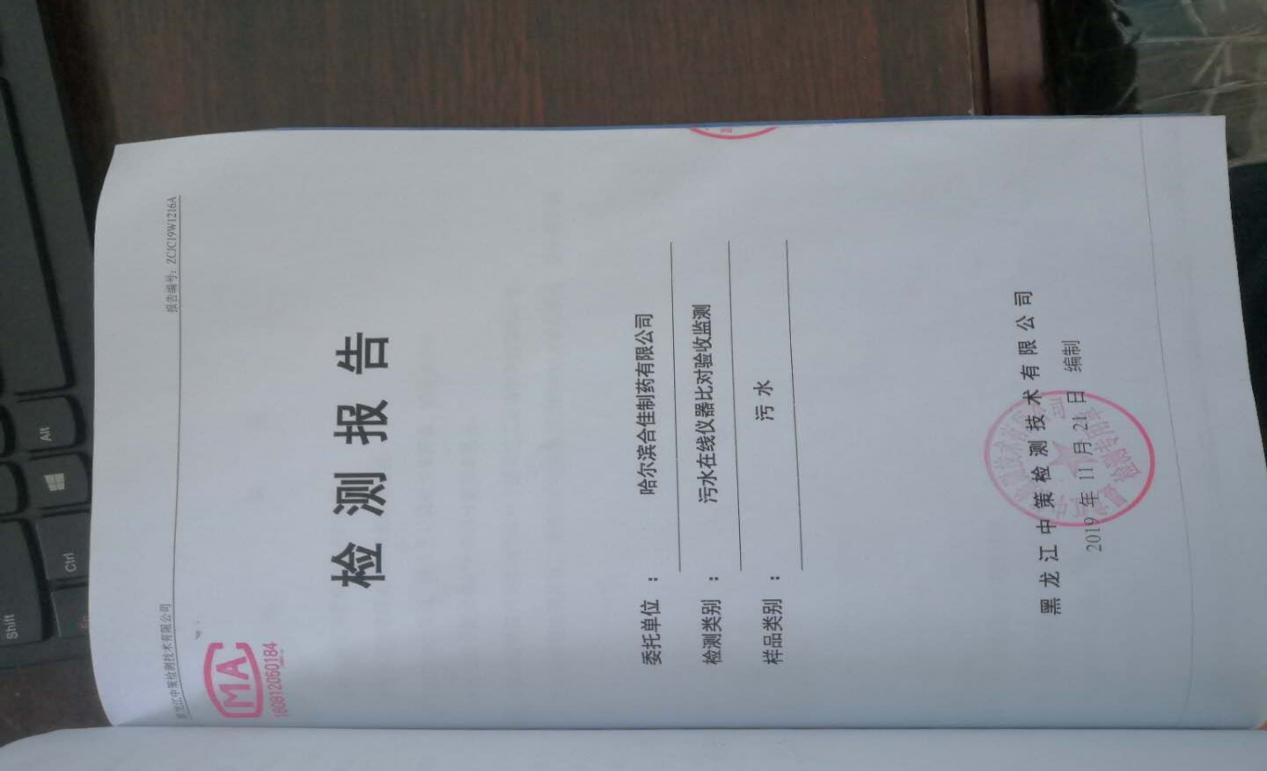 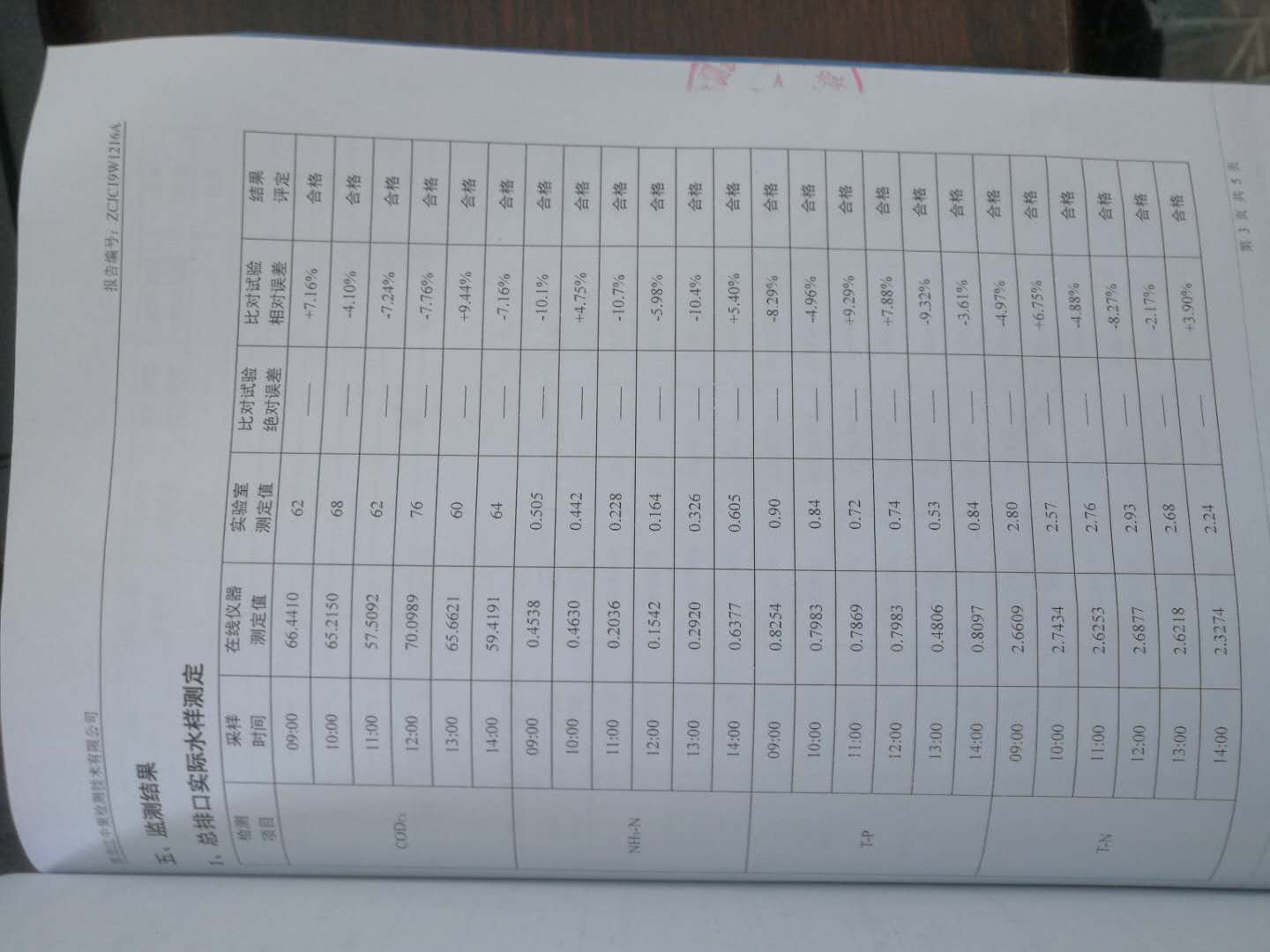 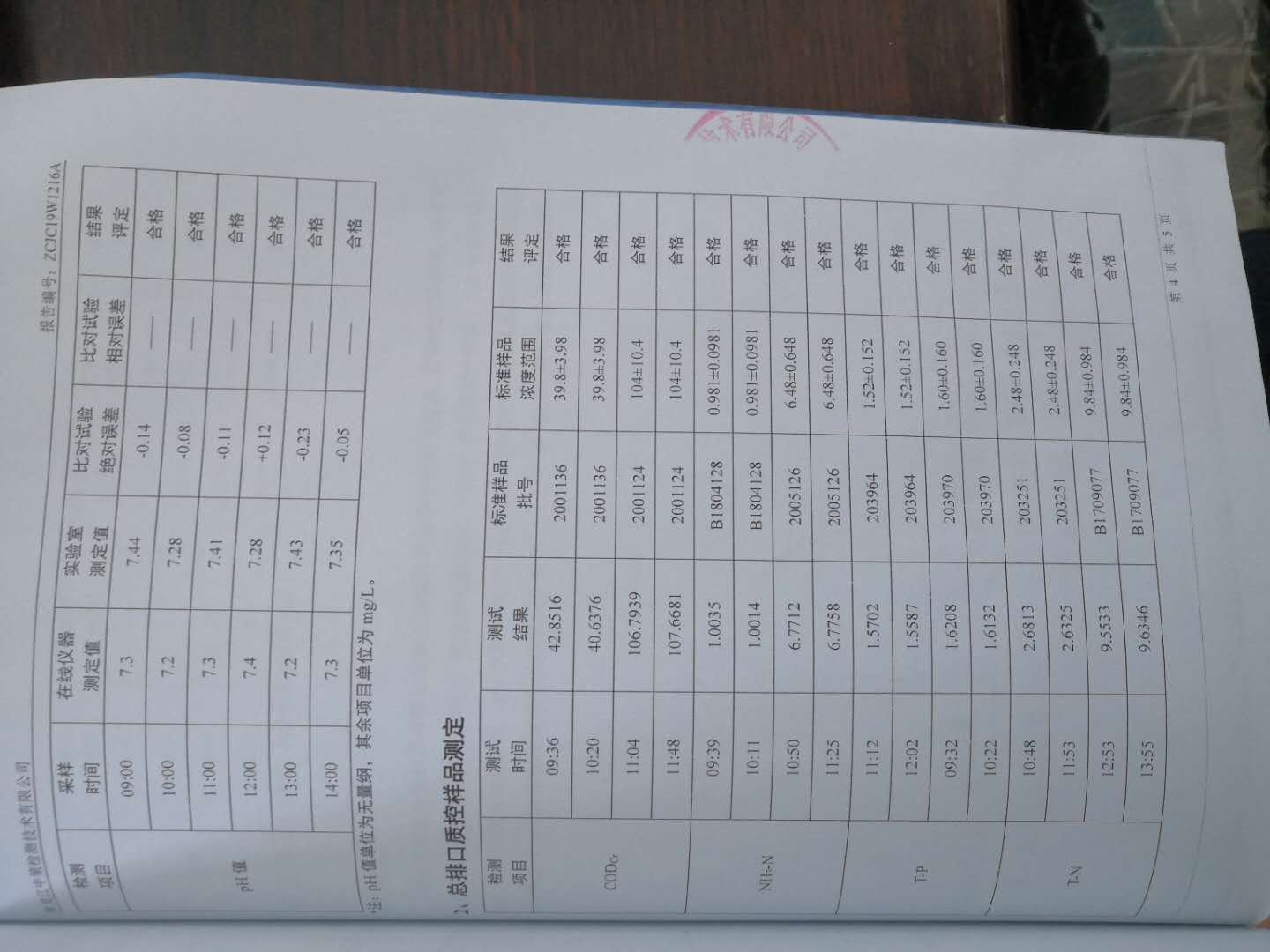 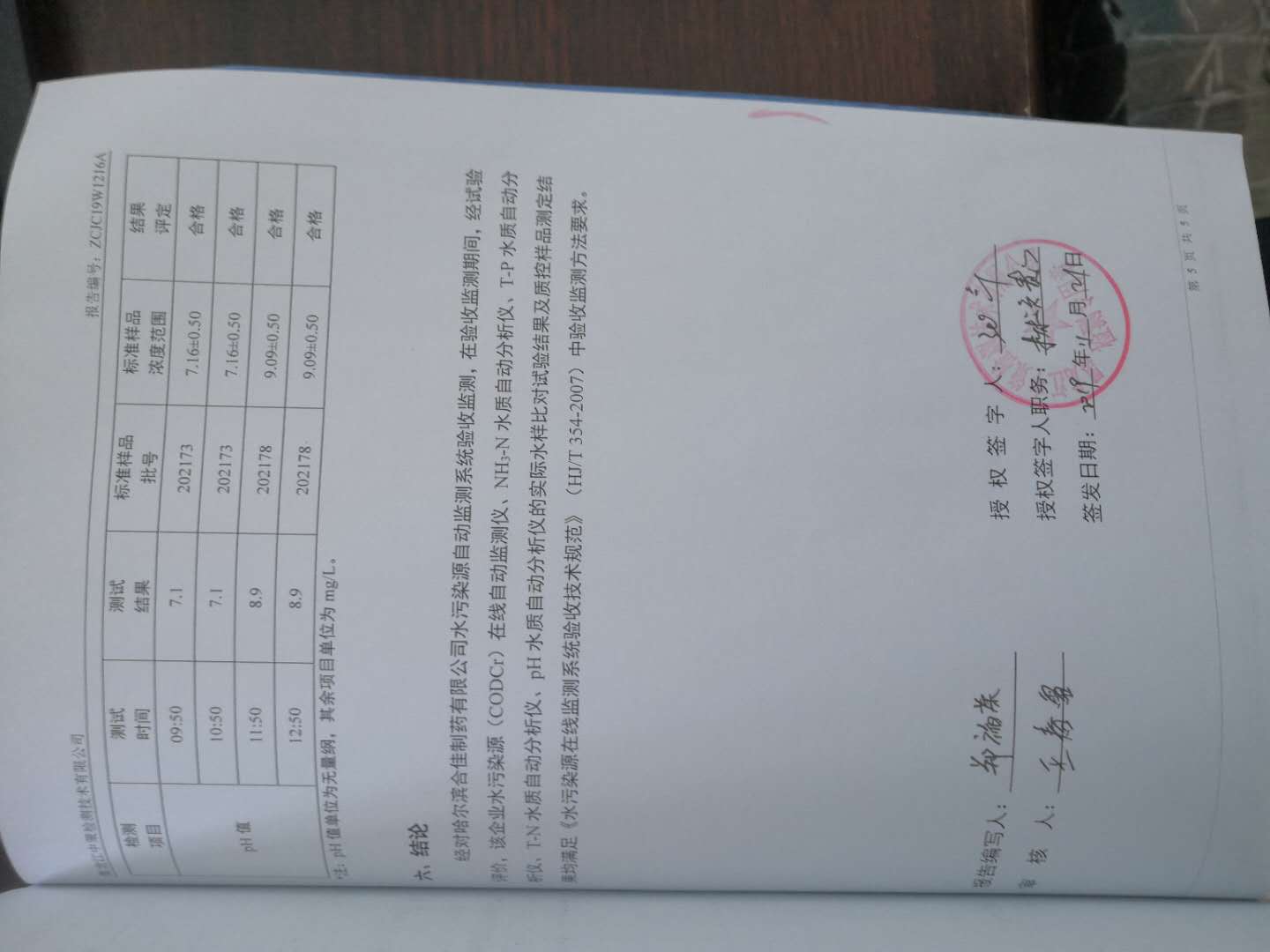 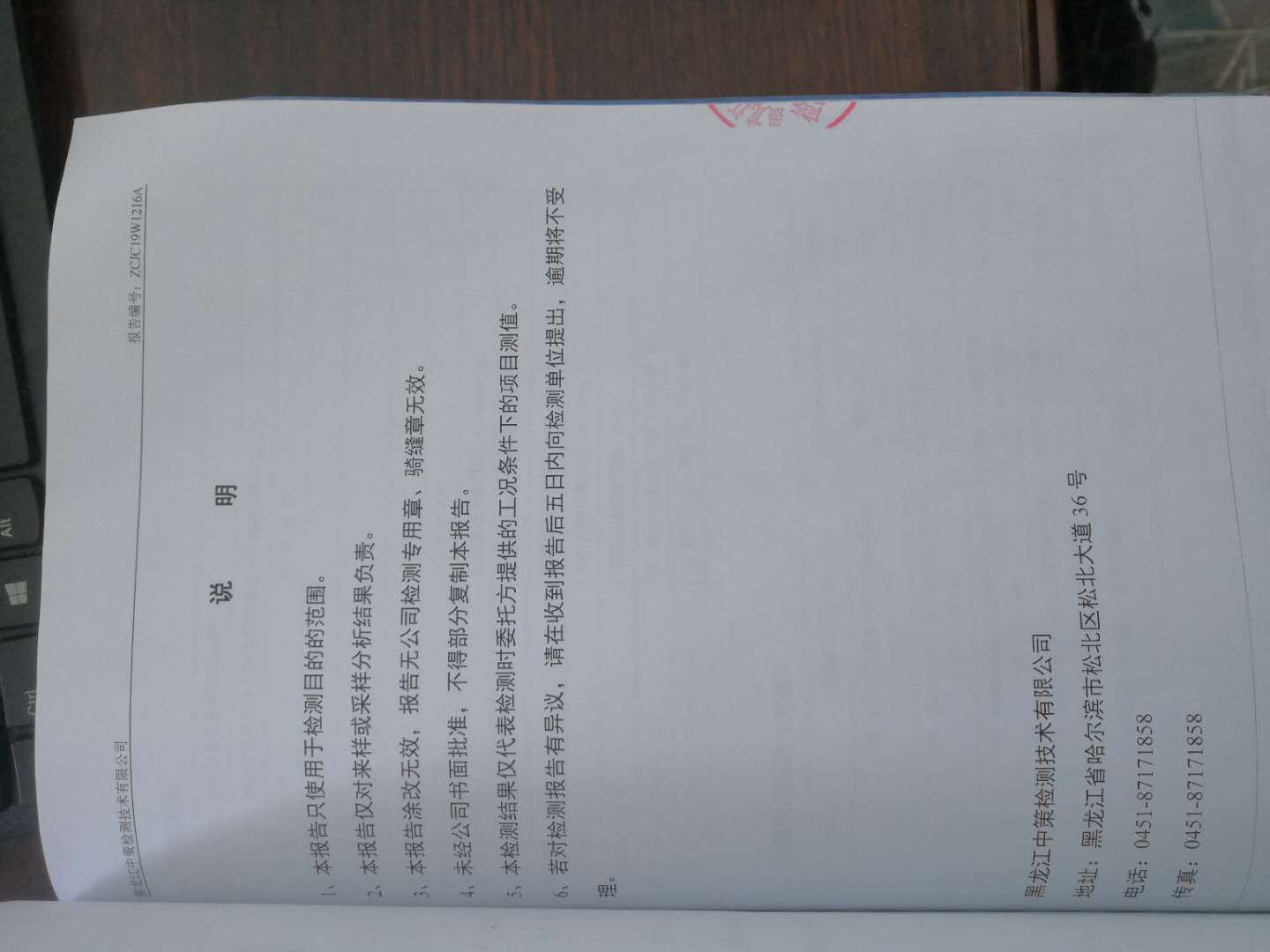 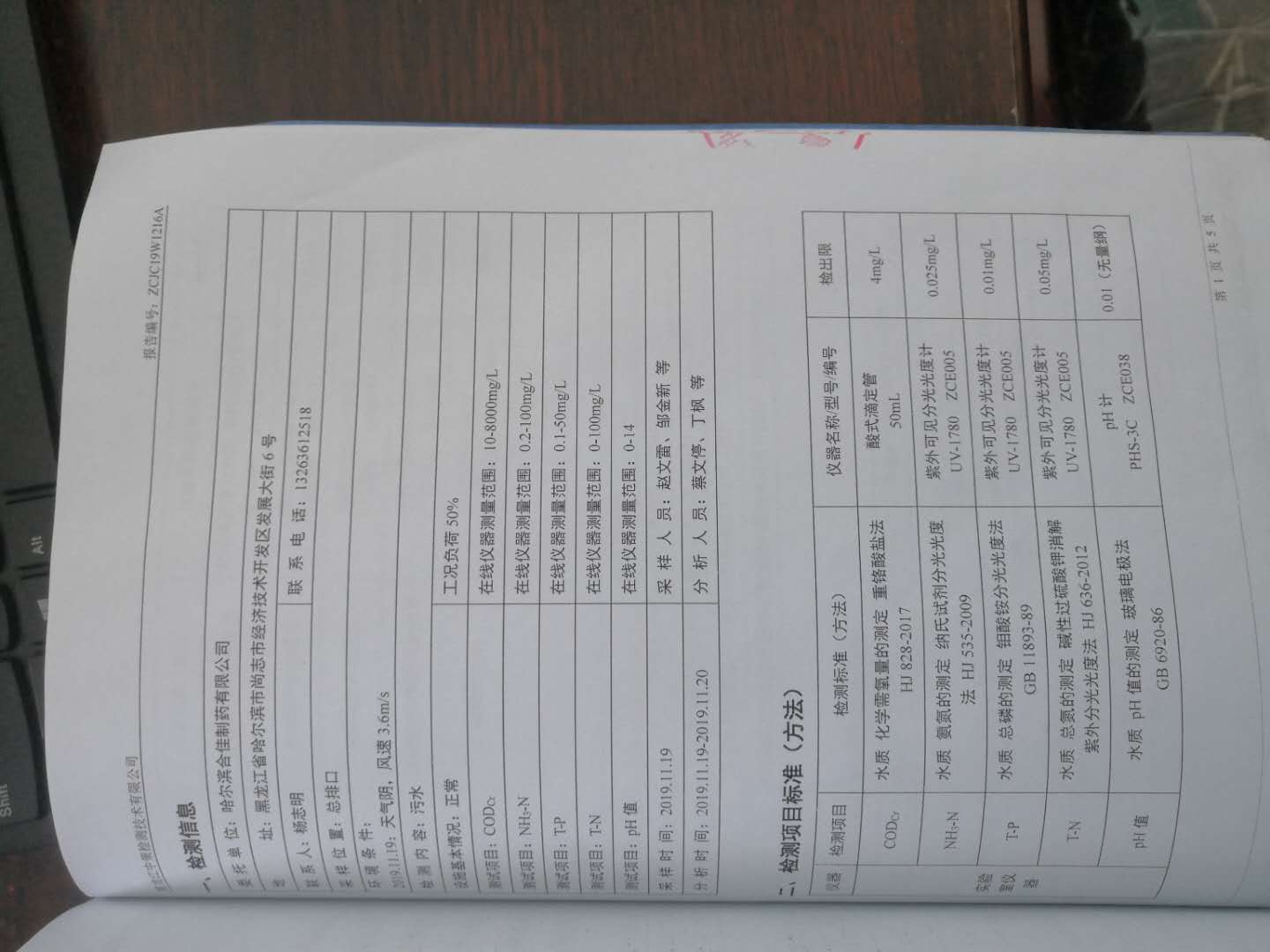 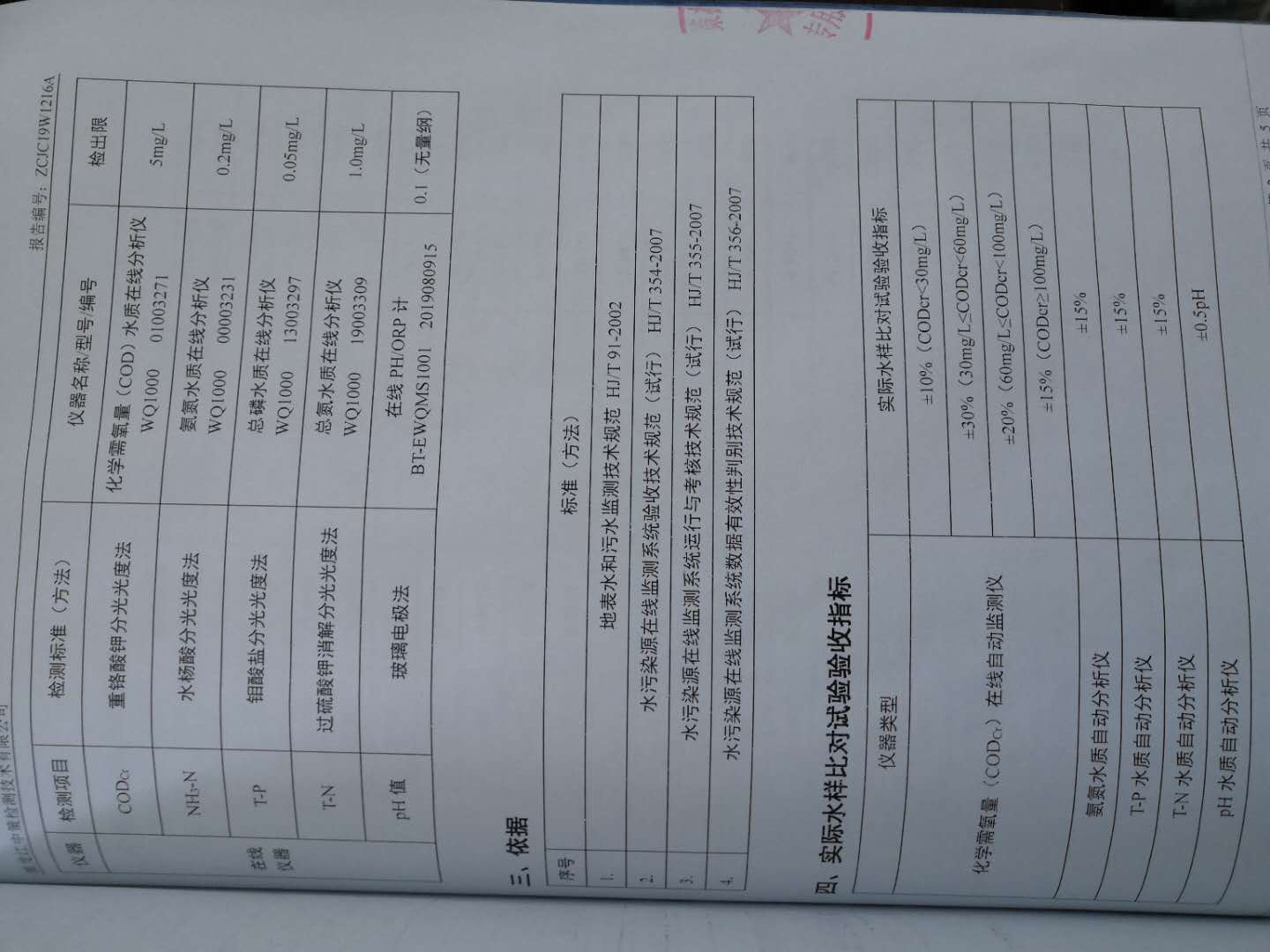 